ПРИМЕР 11Участие сообществ в номинации: традиции и практики, связанные с кайя миджикенда в Кении Традиции и практики, связанные с кайя в священных лесах народа миджикенда, включены в Список срочной охраны в 2009 г. Они включают музыку, танцы, молитвы, песни, изготовление священных ритуальных предметов, ритуальные и церемониальные практики, а также тонкое ощущение природного мира, связанные с кайя миджикенда. Кайя – это священные места в лесах, остатки укреплённых поселений в когда-то огромных лесах вдоль побережья Кении, в которых обитали предки миджикенда.Сегодня миджикенда больше не живут в кайя, но возвращаются в них для проведения традиционных практик. Некоторые кайя включены в Список всемирного наследия, что способствовало увеличению числа посещающих их туристов.консультации и привлечение сообществНациональные музеи Кении и департамент культуры провели в 1990-х гг. серию консультативных встреч с советами старейшин и другими членами сообществ миджикенда по обсуждению вопросов консервации и охраны. Ключевая встреча состоялась 9 марта 2009 г.; на ней обсуждались материалы, которые должны были войти в номинационное досье для включения НКН, связанного с кайя, в Список срочной охраны. Администрация провинции поддержала консультативный процесс с сообществами кайя миджикенда.В сообществах миджикенда были созданы группы по сохранению и развитию. Эти группы сохраняют материальное нематериальное наследие. Данные группы и советы старейшин соблюдают традиционные запреты и практики, помогающие в деле охраны и уважения нематериального культурного наследия. Они также способствовали развитию приемлемой в окрестностях кайя деятельности, например, пчеловодства.Члены сообществ вносят вклад в разработку мер по охранеНациональные музеи Кении и департамент культуры организовали учебно-просветительский семинар с участием советов старейшин, групп по сохранению кайя, женских и молодёжных групп. Члены сообществ обсудили функционирование и жизнеспособность традиций и практик и затронули важные вопросы, касающиеся охраны, которые были записаны и учтены в номинационном процессе, в частности, каким образом:Продолжать традиции и практики, связанные с кайя, в связи с чем возникло желание сохранять их вместе с экосистемами лесов кайя.Организовать коммерческую деятельность, например, пчеловодство, экотуризм, ремесленное производство в каждом сообществе миджикенда для усиления прав собственности и содействия мерам по охране.Создать охрану из членов сообществ, которая бы тесно сотрудничала с группами молодёжи, выступающими в роли осведомителей в случае вторжения в леса (обычно со стороны людей, занимающихся поиском таких ресурсов как древесина и растения). Предложения сообществ касательно охраны и коммерческой деятельности были включены в план по охране.согласие сообществСообщества кайя, представленные старейшинами, дали согласие на номинацию своих традиционных практик в Список срочной охраны ввиду того, что их жизнеспособность находится в критическом состоянии. Это согласие было зафиксировано в видеоклипе, а затем записано на бумаге. Также Межправительственный комитет в 2009 г. условно одобрил просьбу о международной помощи, поданную правительством Кении, с целью финансирования ряда предложенных мер по охране.Более подробно см.: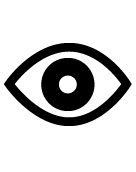 http://www.unesco.org/culture/ich/en/USL/00313